Έγγραφο συνόδου<NoDocSe>B8-0134/2019</NoDocSe><Date>{13/02/2019}13.2.2019</Date><TitreType>ΠΡΟΤΑΣΗ ΨΗΦΙΣΜΑΤΟΣ</TitreType><TitreRecueil>σύμφωνα με το άρθρο 133 του Κανονισμού</TitreRecueil><Titre>σχετικά με την εφαρμογή ευρωπαϊκής στρατηγικής για την προώθηση της κοινής ταυτότητας και του ευρωπαϊκού πολιτισμού μέσω του κινηματογράφου και τηλεοπτικών σειρών </Titre><Depute>Innocenzo Leontini</Depute>B8-0134/2019Πρόταση ψηφίσματος του Ευρωπαϊκού Κοινοβουλίου σχετικά με την εφαρμογή ευρωπαϊκής στρατηγικής για την προώθηση της κοινής ταυτότητας και του ευρωπαϊκού πολιτισμού μέσω του κινηματογράφου και τηλεοπτικών σειρών Το Ευρωπαϊκό Κοινοβούλιο,–	έχοντας υπόψη το άρθρο 133 του Κανονισμού του,Α.	λαμβάνοντας υπόψη ότι είναι αναγκαία η προώθηση κοινών πρωτοβουλιών σε ευρωπαϊκό επίπεδο στον τομέα του πολιτισμού και της εκπαίδευσης, ιδίως για τις νεότερες γενιές, με σκοπό την προώθηση της αίσθησης του ανήκειν στην Ευρωπαϊκή Ένωση·Β.	λαμβάνοντας υπόψη την ευρύτατη διάδοση κινηματογραφικών παραγωγών και ιδίως τηλεοπτικών σειρών μεταξύ των ευρωπαίων πολιτών· Γ.	υπενθυμίζοντας ότι, σύμφωνα με τον πολιτικό επιστήμονα Joseph Nye, η δυνατότητα επιρροής ενός έθνους ή μιας ομάδας εθνών δεν εξαρτάται αποκλειστικά από την οικονομική και στρατιωτική ισχύ, αλλά τροφοδοτείται μέσω της διάδοσης του οικείου πολιτισμού και των σχετικών θεμελιωδών ιστορικών αξιών·1.	καλεί την Επιτροπή να υποβάλει προτάσεις για τη στήριξη της ευρωπαϊκής κινηματογραφικής παραγωγής, με σκοπό τη δημιουργία ταινιών και τηλεοπτικών σειρών που μπορούν να διευρύνουν τις γνώσεις του ευρέος κοινού όσον αφορά ιστορικά γεγονότα και προσωπικότητες οι οποίες έχουν αφήσει το στίγμα τους στην ευρωπαϊκή ιστορία, ιδίως δε στην ευρωπαϊκή ολοκλήρωση.Ευρωπαϊκό Κοινοβούλιο2014-2019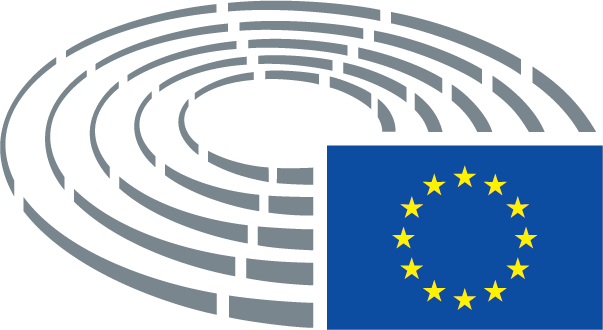 